Predictive value of three Inflammation-based Glasgow Prognostic Scores for major cardiovascular adverse events in patients with acute myocardial infarction during hospitalizationHouyong Zhu, MD, Xiaoqun Xu, MD, Xiaojiang Fang, MD, Zhaodong Li, MD, Tielong Chen, PhD, Jinyu Huang, PhD.Supplementary file 2 to the manuscriptContents of supplementary appendixAppendix 1	3Statistics of missing value and extremesa	3Appendix 2	5ROC analysis of in-hospital MACE for subgroups	5In the STEMI group, three kinds of ROC curves of GPSs predicting MACEs	5Pairwise comparison of ROC curves in the STEMI group	5In the NSTEMI group, three kinds of ROC curves of GPSs predicting MACEs	7Pairwise comparison of ROC curves in the NSTEMI group	7In the HTI-GPS group, three kinds of ROC curves of GPSs predicting MACEs	9Pairwise comparison of ROC curves in the HTI-GPS group	9In the LTI-GPS group, three kinds of ROC curves of GPSs predicting MACEs	11Pairwise comparison of ROC curves in the LTI-GPS group	11In the PPCI group, three kinds of ROC curves of GPSs predicting MACEs	13Pairwise comparison of ROC curves in the PPCI group	13In the EPCI group, three kinds of ROC curves of GPSs predicting MACEs	15Pairwise comparison of ROC curves in the EPCI group	15In the non-PCI group, three kinds of ROC curves of GPSs predicting MACEs	17Pairwise comparison of ROC curves in the non-PCI group	17Appendix 1Statistics of missing value and extremesaAppendix 2ROC analysis of in-hospital MACE for subgroupsIn the STEMI group, three kinds of ROC curves of GPSs predicting MACEs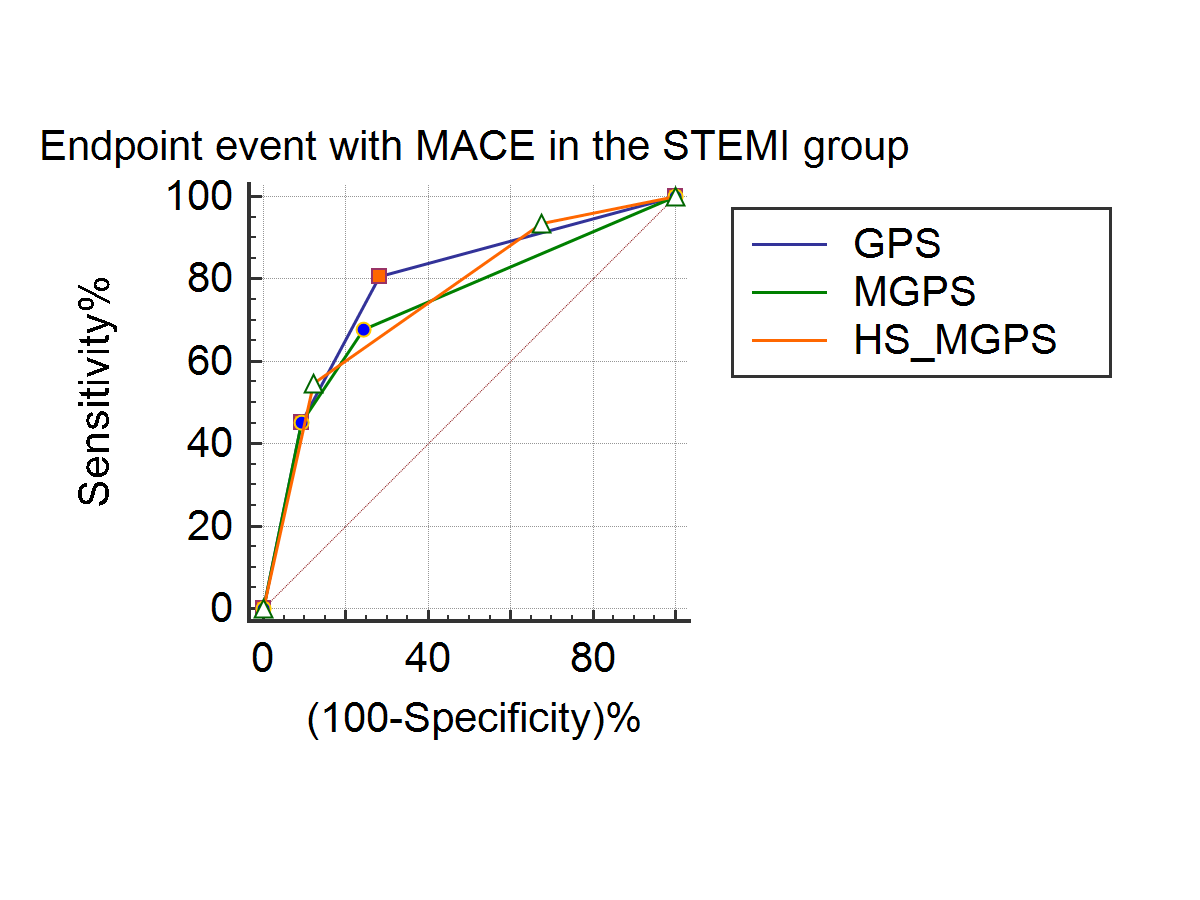 Pairwise comparison of ROC curves in the STEMI groupa DeLong et al., 1988In the NSTEMI group, three kinds of ROC curves of GPSs predicting MACEs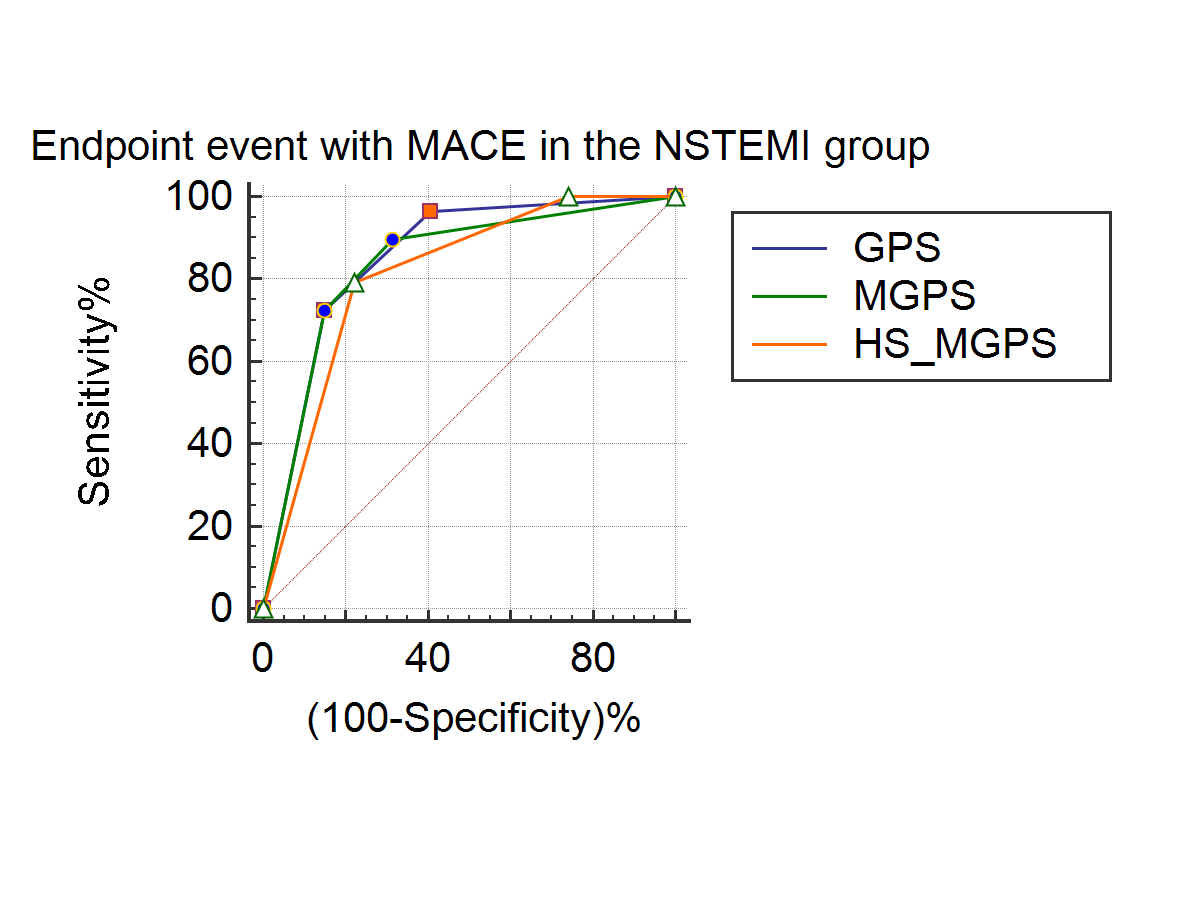 Pairwise comparison of ROC curves in the NSTEMI group a DeLong et al., 1988In the HTI-GPS group, three kinds of ROC curves of GPSs predicting MACEs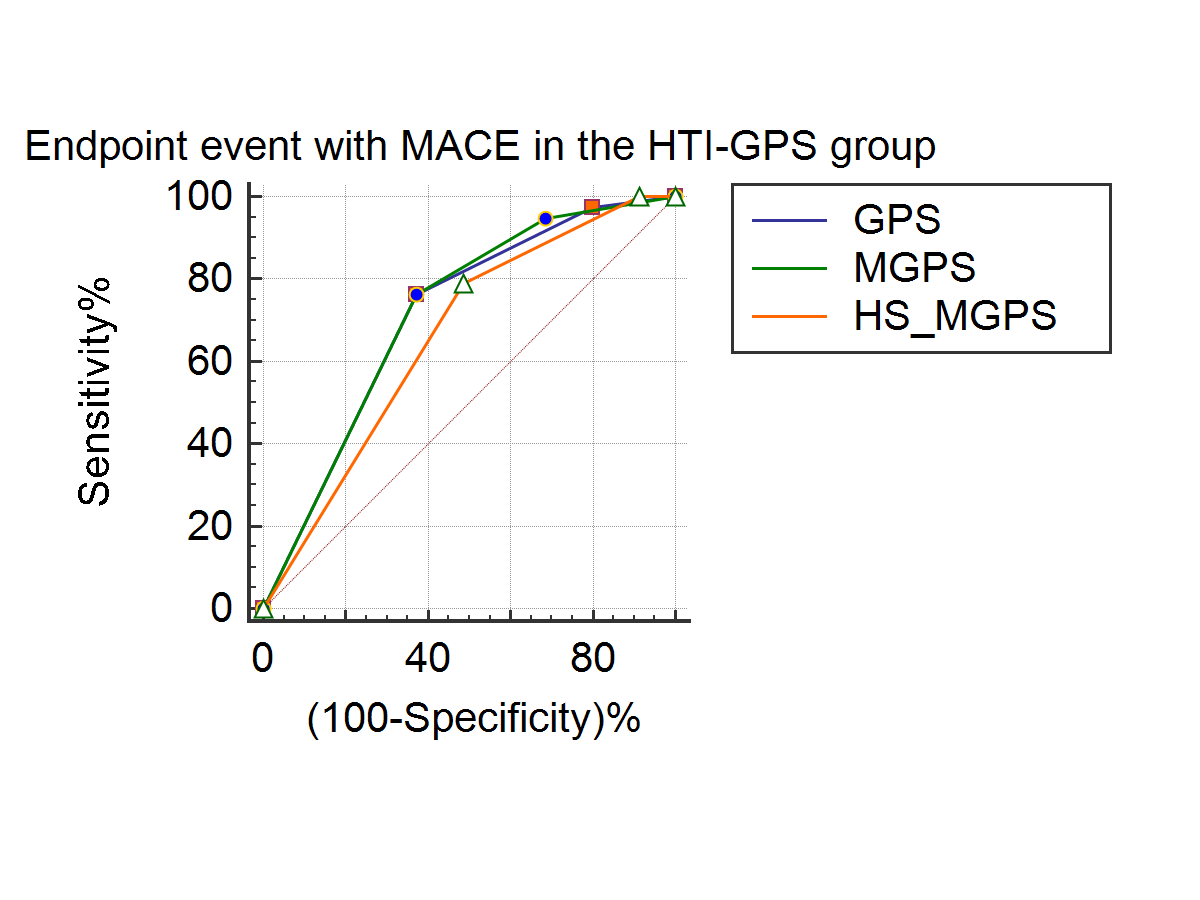 Pairwise comparison of ROC curves in the HTI-GPS group a DeLong et al., 1988In the LTI-GPS group, three kinds of ROC curves of GPSs predicting MACEs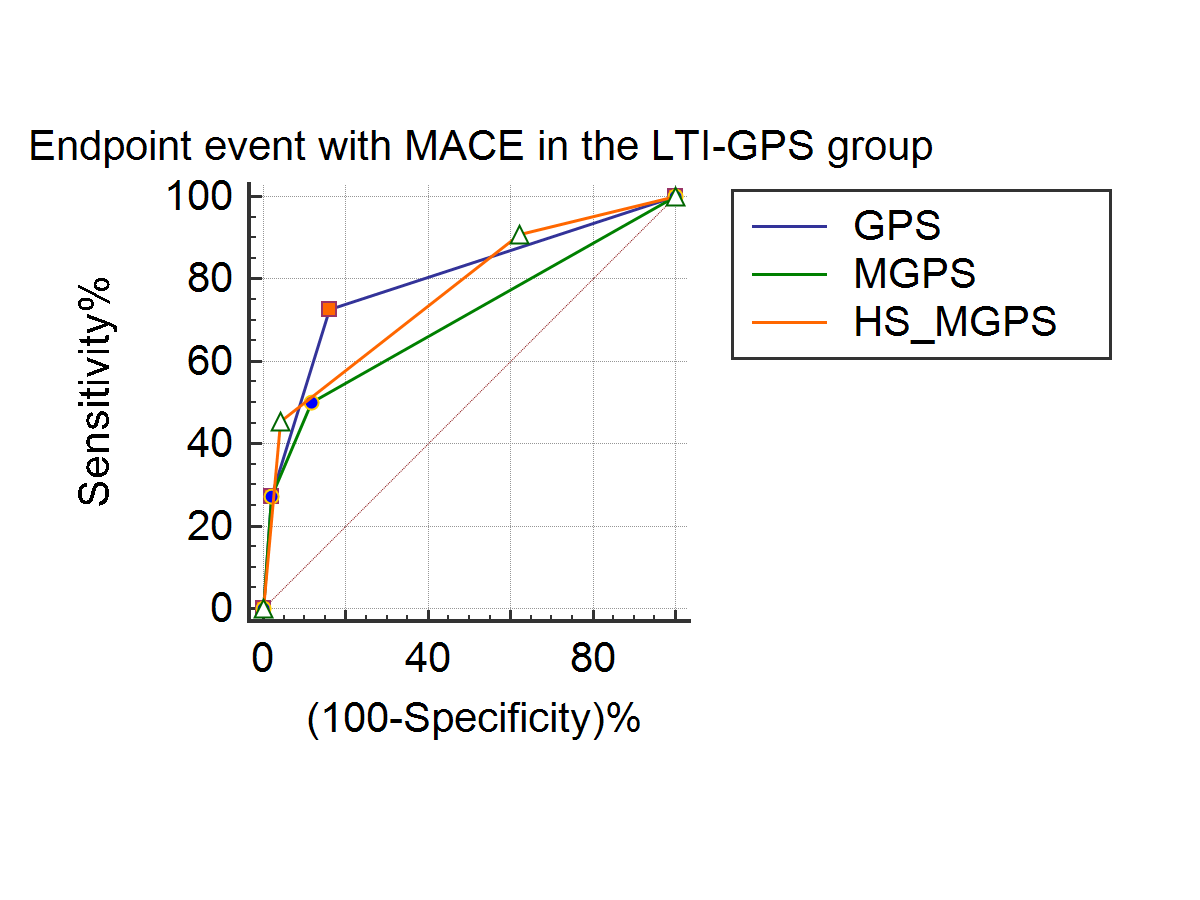 Pairwise comparison of ROC curves in the LTI-GPS group 		  a DeLong et al., 1988In the PPCI group, three kinds of ROC curves of GPSs predicting MACEs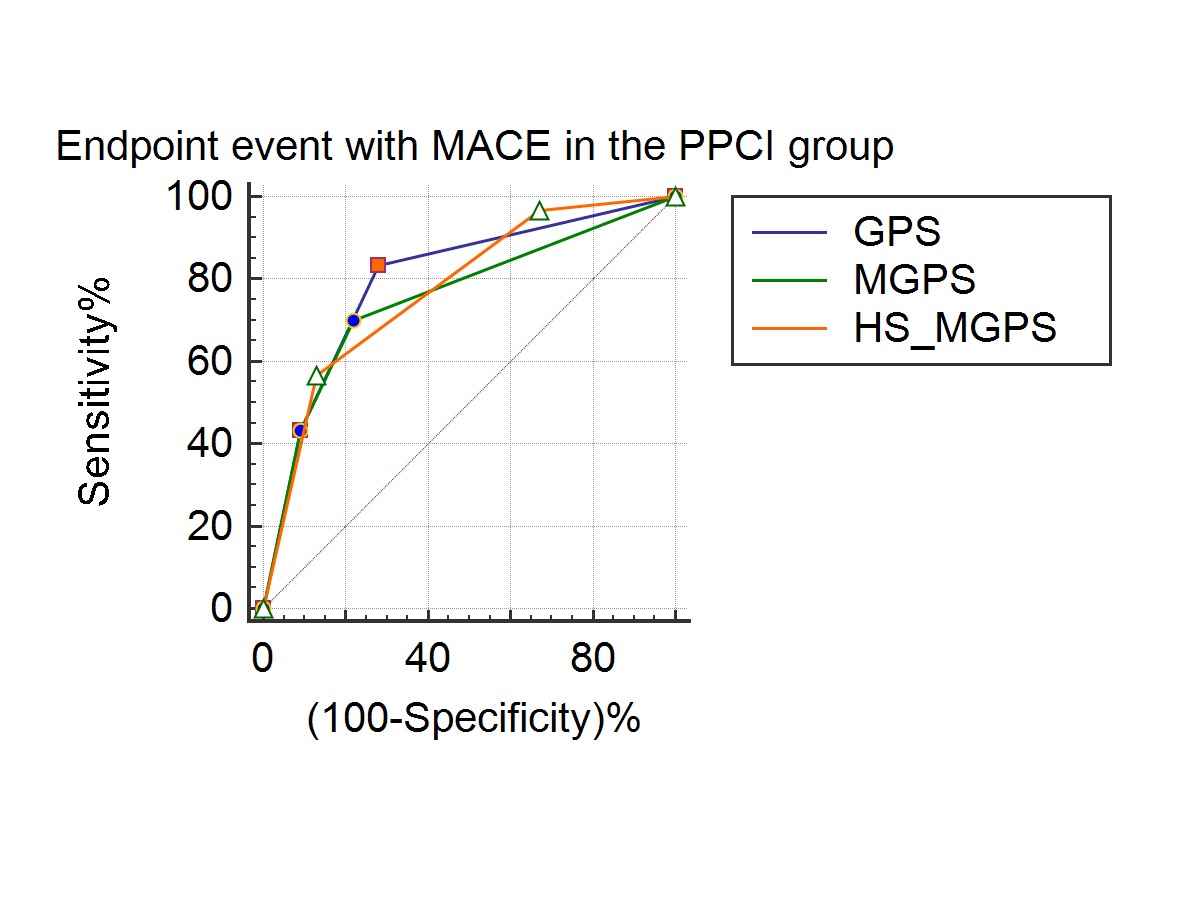 Pairwise comparison of ROC curves in the PPCI group a DeLong et al., 1988In the EPCI group, three kinds of ROC curves of GPSs predicting MACEs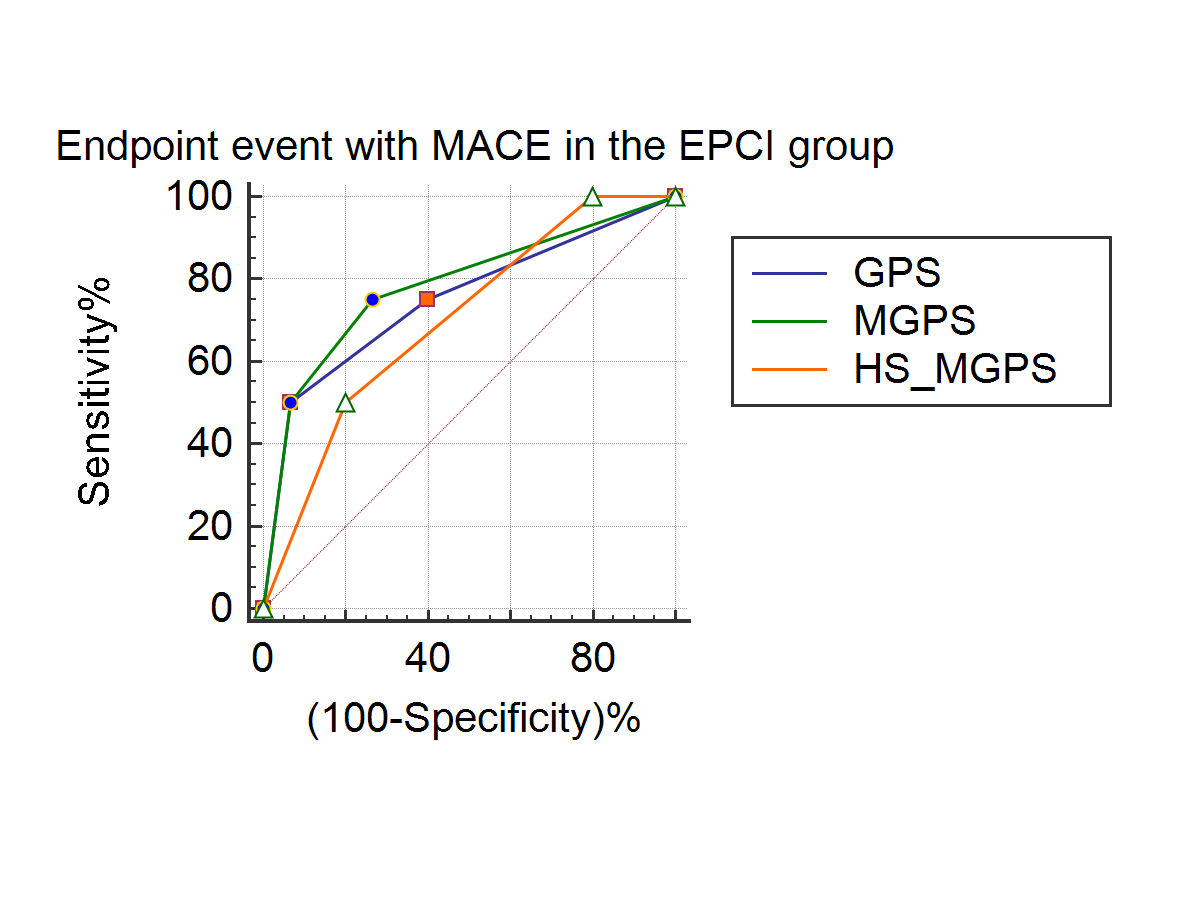 Pairwise comparison of ROC curves in the EPCI group 		  a DeLong et al., 1988In the non-PCI group, three kinds of ROC curves of GPSs predicting MACEs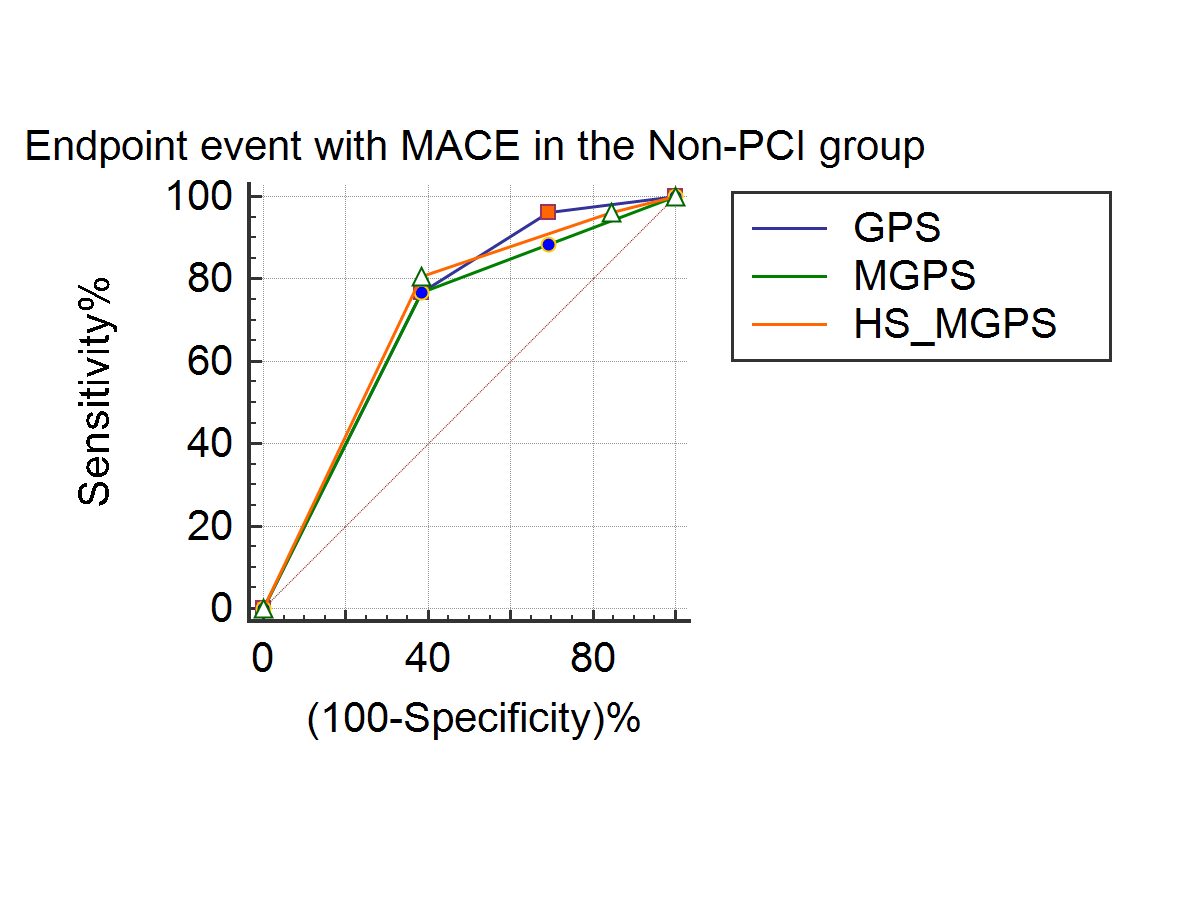 Pairwise comparison of ROC curves in the non-PCI group a DeLong et al., 1988NMeanStd. DeviationMissingMissingNo. of ExtremesaNo. of ExtremesaCountPercentLowHighAge18868.2114.8870000Hypertension1880.720.4510000Diabetics1880.430.4960000Hemoglobin188125.9526.8260020Platelet188202.2966.3650003ALT18883.82211.1200012CK1881223.681695.86400012CKMB188134.91181.090200014Albumin18836.1354.35730020HS-CRP18836.228755.0493600028LDL1862.96751.0271221.105Creatinine188155.98178.97200028BNP162880.7031235.76382613.8016TNI18826.94832.4698600015Heart rate18880.7617.7310006SBP188130.5125.7790001DBP18874.1613.0590022EF (Simpson)200.45740.09445916889.400EF (M)900.586720.0955649852.140D-dimer1861.99454.8258721.1022Males18800ST segment down18800MACE18800All-cause mortality 18800Killip class18800PCI type18800a Number of cases outside the range (Q1 - 1.5*IQR, Q3 + 1.5*IQR).a Number of cases outside the range (Q1 - 1.5*IQR, Q3 + 1.5*IQR).a Number of cases outside the range (Q1 - 1.5*IQR, Q3 + 1.5*IQR).a Number of cases outside the range (Q1 - 1.5*IQR, Q3 + 1.5*IQR).a Number of cases outside the range (Q1 - 1.5*IQR, Q3 + 1.5*IQR).a Number of cases outside the range (Q1 - 1.5*IQR, Q3 + 1.5*IQR).a Number of cases outside the range (Q1 - 1.5*IQR, Q3 + 1.5*IQR).a Number of cases outside the range (Q1 - 1.5*IQR, Q3 + 1.5*IQR).GPS ~ MGPSGPS ~ MGPSDifference between areas 0.0473Standard Error a0.027995% Confidence Interval-0.00739 to 0.102z statistic1.695Significance levelP = 0.0901GPS ~ HS_MGPSGPS ~ HS_MGPSDifference between areas 0.0290Standard Error a0.037695% Confidence Interval-0.0448 to 0.103z statistic0.770Significance levelP = 0.4413MGPS ~ HS_MGPSMGPS ~ HS_MGPSDifference between areas 0.0183Standard Error a0.045695% Confidence Interval-0.0710 to 0.108z statistic0.402Significance levelP = 0.6879GPS ~ MGPSGPS ~ MGPSDifference between areas 0.0166Standard Error a0.019895% Confidence Interval-0.0222 to 0.0554z statistic0.839Significance levelP = 0.4014GPS ~ HS_MGPSGPS ~ HS_MGPSDifference between areas 0.0428Standard Error a0.025995% Confidence Interval-0.00802 to 0.0936z statistic1.650Significance levelP = 0.0989MGPS ~ HS_MGPSMGPS ~ HS_MGPSDifference between areas 0.0262Standard Error a0.040595% Confidence Interval-0.0532 to 0.106z statistic0.647Significance levelP = 0.5178GPS ~ MGPSGPS ~ MGPSDifference between areas 0.00526Standard Error a0.010295% Confidence Interval-0.0147 to 0.0252z statistic0.516Significance levelP = 0.6056GPS ~ HS_MGPSGPS ~ HS_MGPSDifference between areas 0.0504Standard Error a0.029995% Confidence Interval-0.00818 to 0.109z statistic1.686Significance levelP = 0.0918MGPS ~ HS_MGPSMGPS ~ HS_MGPSDifference between areas 0.0556Standard Error a0.038495% Confidence Interval-0.0196 to 0.131z statistic1.449Significance levelP = 0.1474GPS ~ MGPSGPS ~ MGPSDifference between areas 0.0956Standard Error a0.044895% Confidence Interval0.00778 to 0.183z statistic2.134Significance levelP = 0.0329GPS ~ HS_MGPSGPS ~ HS_MGPSDifference between areas 0.0323Standard Error a0.053295% Confidence Interval-0.0719 to 0.136z statistic0.607Significance levelP = 0.5439MGPS ~ HS_MGPSMGPS ~ HS_MGPSDifference between areas 0.0633Standard Error a0.064895% Confidence Interval-0.0638 to 0.190z statistic0.976Significance levelP = 0.3289GPS ~ MGPSGPS ~ MGPSDifference between areas 0.0437Standard Error a0.028795% Confidence Interval-0.0126 to 0.1000z statistic1.520Significance levelP = 0.1286GPS ~ HS_MGPSGPS ~ HS_MGPSDifference between areas 0.0245Standard Error a0.031495% Confidence Interval-0.0371 to 0.0861z statistic0.780Significance levelP = 0.4357MGPS ~ HS_MGPSMGPS ~ HS_MGPSDifference between areas 0.0192Standard Error a0.049495% Confidence Interval-0.0777 to 0.116z statistic0.388Significance levelP = 0.6981GPS ~ MGPSGPS ~ MGPSDifference between areas 0.0333Standard Error a0.029895% Confidence Interval-0.0250 to 0.0917z statistic1.120Significance levelP = 0.2628GPS ~ HS_MGPSGPS ~ HS_MGPSDifference between areas 0.0500Standard Error a0.10695% Confidence Interval-0.158 to 0.258z statistic0.472Significance levelP = 0.6369MGPS ~ HS_MGPSMGPS ~ HS_MGPSDifference between areas 0.0833Standard Error a0.11595% Confidence Interval-0.143 to 0.309z statistic0.723Significance levelP = 0.4697GPS ~ MGPSGPS ~ MGPSDifference between areas 0.0237Standard Error a0.017395% Confidence Interval-0.0102 to 0.0575z statistic1.371Significance levelP = 0.1704GPS ~ HS_MGPSGPS ~ HS_MGPSDifference between areas 0.00148Standard Error a0.025795% Confidence Interval-0.0489 to 0.0519z statistic0.0575Significance levelP = 0.9541MGPS ~ HS_MGPSMGPS ~ HS_MGPSDifference between areas 0.0222Standard Error a0.029695% Confidence Interval-0.0358 to 0.0801z statistic0.750Significance levelP = 0.4530